Publicado en Barcelona el 12/07/2019 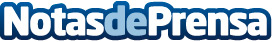 Grupo Asador de Aranda inaugura nuevo restaurante en RiadAsador de Aranda abre su primer restaurante fuera de la frontera de nuestro país, en Riad. Esta primera inauguración supone el inicio de una nueva etapa para el grupo que se encuentra en pleno desarrollo de su plan de expansión hacia Arabia SaudíDatos de contacto:MCM932287860Nota de prensa publicada en: https://www.notasdeprensa.es/grupo-asador-de-aranda-inaugura-nuevo Categorias: Internacional Finanzas Gastronomía Turismo Emprendedores Restauración Actualidad Empresarial http://www.notasdeprensa.es